Patent Cooperation Treaty (PCT)Working GroupTwelfth SessionGeneva, June 11 to 14, 2019Criteria for Fee Reductions to Certain Applicants from Certain Countries, Notably Developing and Least Developed CountriesDocument prepared by the International BureauSummaryAccording to Directives adopted by the Assembly, the lists of States whose nationals and residents are eligible for fee reductions under items 5(a) and (b) of the Schedule of Fees are to be updated this year, with effect from July 1, 2020.  The present document sets out provisional information concerning the revised lists, according to the criteria set in the PCT Schedule of Fees and the Directives of the Assembly.In addition, according to the PCT Schedule of Fees, the criteria for establishing the lists of States whose nationals and residents are eligible for fee reductions are to be reviewed by the PCT Assembly at least every five years.  The document thus also provides information on the use of the reduction and applications by natural persons as background for such a review of the criteria.BackgroundThe PCT Assembly, at its forty-sixth session, held from September 22 to 30, 2014, adopted amendments to the Schedule of Fees annexed to the PCT Regulations, setting out new criteria defining the lists of States whose nationals and residents are eligible for a fee reduction according to item 5(a) and/or (b) of that Schedule.  The Assembly also adopted directives on the procedures for updating the lists every five years and required that the criteria be reviewed by the Assembly at least every five years.  The criteria adopted by the PCT Assembly in 2014 are as follows:“5.  The international filing fee under item 1 (where applicable, as reduced under item 4), the supplementary search handling fee under item 2 and the handling fee under item 3 are reduced by 90% if the international application is filed by:“(a)  	an applicant who is a natural person and who is a national of and resides in a State that is listed as being a State whose per capita gross domestic product is below US$ 25,000 (according to the most recent 10-year average per capita gross domestic product figures at constant 2005 US$ values published by the United Nations), and whose nationals and residents who are natural persons have filed less than 10 international applications per year (per million population) or less than 50 international applications per year (in absolute numbers) according to the most recent five-year average yearly filing figures published by the International Bureau; or“(b)  	an applicant, whether a natural person or not, who is a national of and resides in a State that is listed as being classified by the United Nations as a least developed country;“provided that, at the time of filing of the international application, there are no beneficial owners of the international application who would not satisfy the criteria in sub-item (a) or (b) and provided that, if there are several applicants, each must satisfy the criteria set out in either sub-item (a) or (b).  The lists of States referred to in sub-items (a) and (b) shall be updated by the Director General at least every five years according to directives given by the Assembly. The criteria set out in sub-items (a) and (b) shall be reviewed by the Assembly at least every five years.”Under these new criteria, natural persons nationals of and resident in 10 States (Bahamas, Cyprus, Greece, Malta, Nauru, Palau, Portugal, Saudi Arabia, Slovenia, and Suriname) became newly eligible for fee reductions.  Nationals and residents of two States (Singapore and the United Arab Emirates) ceased to be eligible.Revising the ListsAccording to the “Directives For Updating the Lists of States Meeting the Criteria for Reduction of Certain PCT Fees” adopted by the Assembly in 2014, five years after the establishment of the first list of States which meet the criteria referred to in items 5(a) and (b) of the Schedule of Fees (and every five years thereafter), the Director General is required to update the lists of States based on the following information:“(i)	item 5(a) of the Schedule of Fees according to the most recent ten year average per capita gross domestic product figures from the United Nations and according to the most recent five year average yearly PCT filing figures by the International Bureau, respectively, published at least two weeks prior to the first day of the session of the Assembly in September/October of that year;“(ii)	item 5(b) of the Schedule of Fees according to the most recent list of countries classified as least developed countries by the United Nations published at least two weeks prior to the first day of the session of the Assembly in September/October of that year…”That is, the relevant figures will be the latest that are available on September 16, 2019.The figures supplied by the United Nations are typically made available in January each year.  Consequently, it is expected that the ten year period for gross domestic product will be the period between 2008 to 2017, for which figures are already available and not likely to change.  The period for average yearly PCT filing figures will be the period between 2014 to 2018.  For that period, provisional figures are available, but it is unlikely that the final figures will be significantly different so as to affect the composition of the lists of States.Annex I contains a list showing the expected eligibility of States for the revised lists, based on the information currently available.  The list is divided into three parts:the States currently listed as eligible for the reduction under item 5(a), but not item 5(b);the States currently listed as eligible for the reduction under item 5(b) (least developed countries);the States not currently listed as eligible for either fee reduction.The United Nations no longer publishes a list of constant 2005 United States dollar (USD) values for gross domestic product.  Consequently, these values have been replicated, based on the lists published for actual GDP and “GDP Index constant prices – USD”With regard to the States that are eligible for the reduction under item 5(a), the figures in Annex I show that the average GDP per capita over the most recent 10-year period for Bahamas and Cyprus exceeds the 25,000 USD threshold to be eligible for reductions under this sub-item.  Since the lists were established in 2014, the most recent 10-year average GDP per capita for Bahamas has grown by 28.6 per cent from 22,214 USD to 28,567 USD, and for Cyprus has risen from 22,806 USD to 30,906 USD, a growth of 35.5 per cent. Since the lists were established in 2014, Samoa (in 2014) and Equatorial Guinea (in 2017) have graduated from the least developed country category.  Consequently, applicants, whether natural persons or not, who are nationals of and resident in these States will cease to be eligible for the reduction under item 5(b);  however, this will, in practice, only affect legal entities from those States, since natural persons who are nationals of and residents in these States will still benefit from the reductions under item 5(a).  Three more States (Vanuatu (2020), Angola (2021) and Bhutan (2023)) are due to graduate from the least developed country category before the next list would be established in five years time but, under the Directives, would continue to receive the benefit of the reduction until the end of the 5 year period of validity of the list.The expected result of updating the lists is consequently that:nationals and residents of the Bahamas and Cyprus will cease to be eligible for the reduction under item 5(a), in both cases because of the growth in ten year average GDP;nationals and residents, whether natural persons or not, of Samoa and Equatorial Guinea will cease to be eligible for the reduction under item 5(b), but nationals and residents of those States who are natural persons will continue to be eligible for the reduction under item 5(a).In accordance with the Directives, a revised version of the lists, including any new information that becomes available, will be prepared shortly before the PCT Assembly and be open for comment until the end of the Assembly on October 9, 2019.Review of the CriteriaThe Schedule of Fees requires that the criteria for eligibility for the fee reductions be reviewed by the Assembly at least every five years.  While this could be interpreted as requiring a review at the latest in 2020, five years after the entry into force of the new criteria, the Assembly could review the criteria in 2019 at the same time as the Director General updates the lists of eligible States. Annex II to this document sets out information that may be relevant to an assessment of the criteria for eligibility for fee reductions, including:the number of fee reductions claimed by residents of different States;the number of applications by natural persons resident in different States;  andthe total number of applications by residents (natural persons or otherwise);in different States for several 12-month periods before and after the last changes to the eligibility criteria came into force on July 1, 2015.  In addition, differences are calculated between certain figures for the most recent 12-month period compared to the 12-month period immediately before the change.  The list is divided into five parts, according to the periods for which the States were on the lists relating to the two reductions.The International Bureau would make the following observations:The averaging across years appears to go some way towards offering the degree of stability intended.  Only two of the 10 States that in 2015 became eligible for reductions, largely due to the worldwide financial crisis, lose their eligibility according to the above figures, even though others have risen again above the threshold level for GDP if measured only against the latest year.The availability of a reduction does appear to affect applicant behavior, but the effects are difficult to assess.  It would appear that the rates of applications by natural persons and in total, as well as the level of use of the reductions, are affected strongly by factors that are unrelated to whether the reduction is available or not.The measures adopted to make clear that the reductions are not intended for international applications with a “beneficial owner” not eligible for the reduction, together with the associated increased awareness of the issues by receiving Offices, have significantly reduced the claiming of reductions by individuals on behalf of large companies not eligible for the reduction.The International Bureau does not have any recommendations at this time for changes to the criteria for determining eligibility for these reductions and would propose that the Working Group recommend to the Assembly that the criteria in item 5 of the Schedule of Fees be maintained and be reviewed again in five years, as required by that Schedule.The Working Group is invited to:(i)	note the provisional information set out in Annex I concerning States expected to be included in the revised lists for the purpose of the fee reductions in items 5(a) and (b) of the Schedule of Fees;(ii)	comment on the use, effectiveness and suitability of the criteria in item 5 of the Schedule of Fees;(iii)	recommend to the PCT Assembly that the criteria in item 5 of the Schedule of Fees be maintained and be reviewed again in five years, as required by that Schedule.[Annexes follow]ANNEX IELIGIBILITY FOR FEE REDUCTIONSThe following table shows the provisional information on which the eligibility for inclusion in the lists for reductions under items 5(a) and 5(b) of the Schedule of Fees are based.In this table, the “eligibility” columns show “Y” (“Yes”) if the State meets the criteria for inclusion in the relevant list when it is established or “N” (“No”) if the State will cease to meet the criteria for inclusion in the relevant list when it is established.  The “Pop.” column shows the average population in the period 2013 to 2017 according to the United Nations statistics.  The GDP column shows the average per capita gross domestic product values for the period 2008 to 2017 at constant 2004 United States dollar values.  The applications by natural person are based on the international applications filed in the period 2014-2018, though the “per million” figure is calculated using the 2013-2017 population figures since the 2018 figures are not available.To be eligible for the reduction under item 5(a), a State must have a GDP less than 25,000 and either the average total applications by natural persons must be less than 50 or else the applications per million persons must be less than 10.[Annex II follows]ANNEX IICHANGES IN FILINGIn this table:–	“y-1” represents the 12 month period immediately preceding the change in eligibility on July 1, 2015;  “y+1” represents the 12 month period immediately following, etc.–	Each period for each State shows three values in the form:  “a / b / c”, where “a” is the number of fee reductions claimed by residents of that State, “b” is the number of international applications by natural persons resident in that State and “c” is the total number of international applications by residents of that State (natural persons or otherwise).–	The final four columns compare filings between the most recent 12 months (y+3:  July 1, 2017, to June 30, 2018) to the twelve months immediately preceding the change in eligibility for fee reductions.  The first two of these columns show an approximation of the percentage of all applications by residents of the relevant States that claimed the fee reduction in each of the two years.  The final two columns show the percent change in number of applications by residents of the relevant State between the two years, in total and applications with only natural persons as applicants.The list only includes States for which at least one international application included a resident listed as first applicant during the relevant period.Some apparent anomalies exist because the data for the residence of applications as filed cannot be extracted perfectly from the International Bureau’s databases.  Consequently, the first figure is derived in a manner that can only be considered as an approximation for comparison with the second and third figures.  Specifically, the first figure represents an approximation of the numbers concerning the residence of the first applicant as filed, based on assumptions, such as that the State is the same as that of the receiving Office where that Office is a national Office and the data is not otherwise clear.  The second and third figures are based on the residence of the first current applicant, for which the data is of better quality, but the person or residence of the first applicant may have changed in the meantime.  The differences represent a very small proportion of the total applications for most States but introduce significant errors, in particular for some States with low numbers of applications.[End of Annex II and of document]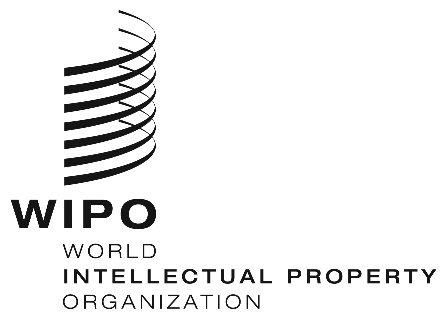 EPCT/WG/12/11PCT/WG/12/11PCT/WG/12/11ORIGINAL:  English ORIGINAL:  English ORIGINAL:  English DATE:  May 6, 2019 DATE:  May 6, 2019 DATE:  May 6, 2019 ST.3 code, StateEligibilityEligibilityPop.GDPApplications by natural personsApplications by natural personsST.3 code, State5(a)5(b)Pop.GDPTotalPer millionA.  States currently listed for the reduction in item 5(a), but not 5(b)A.  States currently listed for the reduction in item 5(a), but not 5(b)A.  States currently listed for the reduction in item 5(a), but not 5(b)A.  States currently listed for the reduction in item 5(a), but not 5(b)A.  States currently listed for the reduction in item 5(a), but not 5(b)A.  States currently listed for the reduction in item 5(a), but not 5(b)A.  States currently listed for the reduction in item 5(a), but not 5(b)AG	Antigua and BarbudaY0.113,432.00.00.0AL	AlbaniaY2.94,453.62.60.9AM	ArmeniaY2.94,079.04.61.6AR	ArgentinaY43.410,877.616.00.4AZ	AzerbaijanY9.66,064.24.40.5BA	Bosnia and HerzegovinaY3.55,151.34.01.1BB	BarbadosY0.316,479.90.00.0BG	BulgariaY7.27,619.720.82.9BH	BahrainY1.422,554.41.20.9BO	Bolivia (Plurinational State of)Y10.72,292.10.20.0BR	BrazilY205.911,763.0219.01.1BS	BahamasN0.428,567.10.00.0BW	BotswanaY2.27,273.80.00.0BY	BelarusY9.56,521.212.81.4BZ	BelizeY0.44,567.30.20.6CG	CongoY5.03,061.50.40.1CI	Côte d’IvoireY23.11,396.91.80.1CL	ChileY17.814,590.944.62.5CM	CameroonY22.81,452.72.00.1CN	ChinaY1,396.65,691.53,902.62.8CO	ColombiaY48.27,184.130.60.6CR	Costa RicaY4.89,204.93.00.6CU	CubaY11.56,309.91.00.1CV	Cabo VerdeY0.53,553.40.00.0CY	CyprusN0.930,905.73.03.5CZ	Czech RepublicY10.621,428.028.22.7DM	DominicaY0.17,109.50.00.0DO	Dominican RepublicY10.56,132.24.60.4DZ	AlgeriaY39.94,810.17.80.2EC	EcuadorY16.15,281.53.00.2EE	EstoniaY1.317,488.83.62.7EG	EgyptY93.72,681.647.20.5FJ	FijiY0.94,085.50.00.0FM	Micronesia (Federated States of)Y0.12,959.80.00.0GA	GabonY1.99,594.60.00.0GD	GrenadaY0.18,259.50.00.0GE	GeorgiaY4.03,432.16.81.7GH	GhanaY27.62,095.01.20.0GR	GreeceY11.224,898.250.24.5GT	GuatemalaY16.33,087.91.20.1GY	GuyanaY0.83,506.20.20.3HN	HondurasY9.02,129.10.20.0HR	CroatiaY4.214,763.818.24.3HU	HungaryY9.814,680.465.06.6ID	IndonesiaY258.13,642.77.40.0IN	IndiaY1,309.01,613.5438.60.3IQ	IraqY36.14,883.21.40.0IR	Iran (Islamic Republic of)Y79.36,695.949.20.6JM	JamaicaY2.94,998.10.80.3JO	JordanY9.13,651.58.00.9KE	KenyaY47.31,083.43.60.1KG	KyrgyzstanY5.91,015.80.20.0KN	Saint Kitts and NevisY0.115,314.30.23.7KP	Democratic People’s Republic of KoreaY25.1603.53.00.1KZ	KazakhstanY17.710,349.516.40.9LB	LebanonY5.88,178.83.40.6LC	Saint LuciaY0.28,571.40.00.0LK	Sri LankaY20.73,418.58.80.4LT	LithuaniaY2.914,577.52.60.9LV	LatviaY2.013,804.68.04.0LY	LibyaY6.37,109.41.00.2MA	MoroccoY34.83,240.313.40.4MD	Republic of MoldovaY4.11,675.15.61.4ME	MontenegroY0.67,288.70.40.6MH	Marshall IslandsY0.13,396.10.00.0MK	North MacedoniaY2.15,010.81.80.9MN	MongoliaY3.03,520.80.40.1MT	MaltaY0.424,602.31.43.3MU	MauritiusY1.39,177.20.80.6MV	MaldivesY0.48,157.00.00.0MX	MexicoY125.99,848.9135.21.1MY	MalaysiaY30.710,391.838.01.2NA	NamibiaY2.45,820.60.40.2NG	NigeriaY181.32,503.35.80.0NI	NicaraguaY6.11,804.30.40.1NR	NauruY0.010,914.00.00.0OM	OmanY4.218,710.21.60.4PA	PanamaY4.010,018.20.80.2PE	PeruY31.45,753.915.80.5PG	Papua New GuineaY7.92,185.50.00.0PH	PhilippinesY101.72,486.917.20.2PK	PakistanY189.41,128.31.80.0PL	PolandY38.314,185.663.81.7PT	PortugalY10.422,763.823.42.2PW	PalauY0.010,153.40.00.0PY	ParaguayY6.63,655.30.00.0RO	RomaniaY19.99,501.023.81.2RS	SerbiaY7.15,865.911.61.6RU	Russian FederationY143.811,871.3495.43.4SA	Saudi ArabiaY31.521,487.123.80.8SC	SeychellesY0.112,494.10.22.1SI	SloveniaY2.124,845.919.89.5SK	SlovakiaY5.418,467.218.63.4SR	SurinameY0.68,819.60.20.4SV	El SalvadorY6.33,274.31.00.2SY	Syrian Arab RepublicY18.92,232.44.20.2SZ	EswatiniY1.33,991.60.60.5TH	ThailandY68.65,656.635.20.5TJ	TajikistanY8.5847.70.00.0TM	TurkmenistanY5.65,886.50.00.0TN	TunisiaY11.34,331.35.00.4TO	TongaY0.13,822.40.21.9TR	TurkeyY78.312,982.0217.82.8TT	Trinidad and TobagoY1.417,136.31.81.3UA	UkraineY44.73,165.6114.82.6UY	UruguayY3.413,468.92.20.6UZ	UzbekistanY31.01,700.73.20.1VC	Saint Vincent and the GrenadinesY0.16,751.80.00.0VE	Venezuela (Bolivarian Republic of)Y31.213,695.82.60.1VN	Viet NamY93.51,551.911.00.1ZA	South AfricaY55.37,784.0119.82.2ZW	ZimbabweY15.8853.61.60.1B.  States currently listed for the reduction in item 5(b) (least developed countries)B.  States currently listed for the reduction in item 5(b) (least developed countries)B.  States currently listed for the reduction in item 5(b) (least developed countries)B.  States currently listed for the reduction in item 5(b) (least developed countries)B.  States currently listed for the reduction in item 5(b) (least developed countries)B.  States currently listed for the reduction in item 5(b) (least developed countries)B.  States currently listed for the reduction in item 5(b) (least developed countries)AF	AfghanistanYY33.7626.40.00.0AO	AngolaYY27.93,804.01.20.0BD	BangladeshYY161.2905.50.60.0BF	Burkina FasoYY18.1643.00.20.0BI	BurundiYY10.2244.80.40.0BJ	BeninYY10.6846.40.00.0BT	BhutanYY0.82,512.80.00.0CD	Democratic Republic of the CongoYY76.3385.50.00.0CF	Central African RepublicYY4.6404.20.40.1DJ	DjiboutiYY0.91,405.40.00.0ER	EritreaYY4.9553.80.00.0ET	EthiopiaYY99.9385.30.80.0GM	GambiaYY2.0846.10.00.0GN	GuineaYY12.1721.90.20.0GQ	Equatorial GuineaYN1.217,070.20.00.0GW	Guinea-BissauYY1.8584.30.00.0HT	HaitiYY10.7751.80.00.0KH	CambodiaYY15.5956.10.20.0KI	KiribatiYY0.11,670.10.00.0KM	ComorosYY0.81,494.40.00.0LA	Lao People’s Democratic RepublicYY6.71,450.20.00.0LR	LiberiaYY4.5382.40.00.0LS	LesothoYY2.21,311.90.00.0MG	MadagascarYY24.3509.70.60.0ML	MaliYY17.5845.60.00.0MM	MyanmarYY52.41,009.80.00.0MR	MauritaniaYY4.21,315.80.00.0MW	MalawiYY17.6484.20.60.0MZ	MozambiqueYY28.0482.90.20.0NE	NigerYY19.9384.90.20.0NP	NepalYY28.7678.10.40.0RW	RwandaYY11.6667.00.20.0SB	Solomon IslandsYY0.61,467.30.00.0SD	SudanYY38.71,565.22.60.1SL	Sierra LeoneYY7.2473.00.00.0SN	SenegalYY15.01,387.41.60.1SO	SomaliaYY13.994.50.20.0SS	South SudanYY11.91,240.30.00.0ST	Sao Tome and PrincipeYY0.21,244.20.00.0TD	ChadYY14.0942.50.00.0TG	TogoYY7.4601.40.40.1TL	Timor-LesteYY1.23,560.30.00.0TV	TuvaluYY0.03,414.40.00.0TZ	United Republic of TanzaniaYY52.5797.80.60.0UG	UgandaYY40.2620.00.60.0VU	VanuatuYY0.33,058.80.00.0WS	SamoaYN0.23,885.80.00.0YE	YemenYY26.91,020.51.20.0ZM	ZambiaYY16.11,598.50.20.0C.  States not currently listed for either fee reductionC.  States not currently listed for either fee reductionC.  States not currently listed for either fee reductionC.  States not currently listed for either fee reductionC.  States not currently listed for either fee reductionC.  States not currently listed for either fee reductionC.  States not currently listed for either fee reductionAD	Andorra0.142,937.10.67.7AE	United Arab Emirates9.240,616.25.60.6AT	Austria8.749,814.5155.818.0AU	Australia23.863,667.9282.811.9BE	Belgium11.346,752.739.43.5BN	Brunei Darussalam0.435,705.10.20.5CA	Canada35.951,234.3379.810.6CH	Switzerland8.378,907.5104.412.6DE	Germany81.746,174.5732.89.0DK	Denmark5.762,208.533.45.9ES	Spain46.532,060.8313.86.8FI	Finland5.548,467.150.69.2FR	France66.743,263.0316.84.8GB	United Kingdom65.442,178.1369.45.6IE	Ireland4.758,710.743.69.3IL	Israel8.134,707.2260.832.3IS	Iceland0.348,533.22.67.9IT	Italy59.536,848.0481.08.1JP	Japan127.947,680.1463.03.6KR	Republic of Korea50.624,600.41,709.233.8KW	Kuwait3.940,291.41.60.4LI	Liechtenstein0.0162,685.70.616.2LU	Luxembourg0.6110,656.34.47.8MC	Monaco0.0175,258.40.615.8NL	Netherlands16.954,037.182.44.9NO	Norway5.293,317.240.87.9NZ	New Zealand4.636,924.855.011.9QA	Qatar2.571,584.72.00.8SE	Sweden9.856,053.198.610.1SG	Singapore5.551,541.040.07.2SM	San Marino0.063,830.30.618.2US	United States of America320.052,734.23,259.010.2ST.3 code, StateApplications before July 1, 2015(with reductions / by natural persons only / total)Applications before July 1, 2015(with reductions / by natural persons only / total)Applications before July 1, 2015(with reductions / by natural persons only / total)Applications from July 1, 2015
(with reductions / by natural persons only / total)Applications from July 1, 2015
(with reductions / by natural persons only / total)Applications from July 1, 2015
(with reductions / by natural persons only / total)% of all applications having reductions% of all applications having reductions% change in filings% change in filingsST.3 code, Statey-3y-2y-1y+1y+2y+3y-1y+3TotalNatural personsA.  States included in the list prior to July 1, 2015, but not afterwardsA.  States included in the list prior to July 1, 2015, but not afterwardsA.  States included in the list prior to July 1, 2015, but not afterwardsA.  States included in the list prior to July 1, 2015, but not afterwardsA.  States included in the list prior to July 1, 2015, but not afterwardsA.  States included in the list prior to July 1, 2015, but not afterwardsA.  States included in the list prior to July 1, 2015, but not afterwardsA.  States included in the list prior to July 1, 2015, but not afterwardsA.  States included in the list prior to July 1, 2015, but not afterwardsA.  States included in the list prior to July 1, 2015, but not afterwardsA.  States included in the list prior to July 1, 2015, but not afterwardsAE	United Arab Emirates12 / 19 / 2529 / 29 / 7611 / 22 / 920 / 21 / 810 / 21 / 790 / 20 / 9912%+8%-9%SG	Singapore29 / 31 / 40559 / 71 / 92562 / 72 / 9220 / 26 / 8860 / 41 / 8950 / 27 / 8397%-9%-63%B.  States included in the list from July 1, 2015, but not beforeB.  States included in the list from July 1, 2015, but not beforeB.  States included in the list from July 1, 2015, but not beforeB.  States included in the list from July 1, 2015, but not beforeB.  States included in the list from July 1, 2015, but not beforeB.  States included in the list from July 1, 2015, but not beforeB.  States included in the list from July 1, 2015, but not beforeB.  States included in the list from July 1, 2015, but not beforeB.  States included in the list from July 1, 2015, but not beforeB.  States included in the list from July 1, 2015, but not beforeB.  States included in the list from July 1, 2015, but not beforeBS	Bahamas0 / 0 / 70 / 1 / 120 / 0 / 70 / 0 / 60 / 0 / 50 / 0 / 4-43%CY	Cyprus0 / 0 / 160 / 6 / 420 / 2 / 558 / 8 / 556 / 2 / 426 / 4 / 4713%-15%+100%GR	Greece0 / 33 / 540 / 60 / 1110 / 62 / 12643 / 58 / 11450 / 66 / 11545 / 53 / 12536%-1%-15%MT	Malta0 / 0 / 370 / 2 / 730 / 3 / 670 / 2 / 790 / 1 / 881 / 1 / 442%-34%-67%PT	Portugal0 / 12 / 840 / 21 / 1440 / 27 / 16014 / 18 / 16723 / 29 / 18623 / 30 / 21611%+35%+11%SA	Saudi Arabia0 / 1 / 1010 / 13 / 2570 / 21 / 35928 / 34 / 27326 / 46 / 35828 / 42 / 4716%+31%+100%SI	Slovenia0 / 16 / 630 / 19 / 1270 / 14 / 13316 / 19 / 7615 / 17 / 7031 / 38 / 13423%+1%+171%C.  States included in the list throughout the entire periodC.  States included in the list throughout the entire periodC.  States included in the list throughout the entire periodC.  States included in the list throughout the entire periodC.  States included in the list throughout the entire periodC.  States included in the list throughout the entire periodC.  States included in the list throughout the entire periodC.  States included in the list throughout the entire periodC.  States included in the list throughout the entire periodC.  States included in the list throughout the entire periodC.  States included in the list throughout the entire periodAG	Antigua and Barbuda0 / 0 / 00 / 0 / 00 / 0 / 00 / 0 / 00 / 1 / 330 / 0 / 76AL	Albania0 / 0 / 01 / 1 / 13 / 3 / 30 / 0 / 01 / 2 / 22 / 5 / 5100%40%+67%+67%AM	Armenia3 / 3 / 34 / 4 / 53 / 4 / 46 / 11 / 123 / 3 / 35 / 5 / 575%100%+25%+25%AR	Argentina1 / 3 / 123 / 17 / 334 / 9 / 259 / 22 / 375 / 16 / 438 / 22 / 3416%24%+36%+144%AZ	Azerbaijan3 / 3 / 32 / 3 / 30 / 0 / 01 / 1 / 34 / 4 / 515 / 16 / 2171%BA	Bosnia and Herzegovina4 / 4 / 46 / 6 / 62 / 2 / 23 / 3 / 42 / 2 / 43 / 4 / 5100%60%+150%+100%BB	Barbados0 / 0 / 811 / 1 / 1570 / 0 / 1730 / 0 / 1160 / 1 / 1630 / 0 / 84-51%BG	Bulgaria10 / 15 / 3325 / 28 / 5423 / 26 / 5727 / 26 / 5117 / 14 / 3522 / 26 / 6340%35%+11%+0%BH	Bahrain1 / 1 / 12 / 2 / 31 / 4 / 42 / 3 / 40 / 0 / 30 / 1 / 225%-50%-75%BO	Bolivia (Plurinational State of)0 / 0 / 00 / 1 / 10 / 0 / 00 / 0 / 00 / 0 / 00 / 0 / 0BR	Brazil105 / 103 / 259223 / 232 / 633212 / 217 / 552201 / 211 / 565233 / 247 / 586246 / 259 / 61338%40%+11%+19%BW	Botswana0 / 0 / 00 / 0 / 00 / 0 / 00 / 0 / 02 / 2 / 20 / 0 / 0BY	Belarus6 / 6 / 912 / 13 / 1515 / 8 / 1314 / 8 / 1118 / 19 / 2318 / 20 / 24115%75%+85%+150%BZ	Belize0 / 0 / 20 / 1 / 40 / 0 / 20 / 0 / 35 / 1 / 80 / 0 / 0CG	Congo0 / 0 / 00 / 0 / 00 / 0 / 01 / 1 / 20 / 0 / 00 / 0 / 0CI	Côte d’Ivoire1 / 1 / 12 / 2 / 21 / 1 / 11 / 3 / 31 / 1 / 11 / 1 / 1100%100%+0%+0%CL	Chile23 / 26 / 5544 / 51 / 13536 / 49 / 16450 / 54 / 17238 / 43 / 18051 / 59 / 19222%27%+17%+20%CM	Cameroon0 / 0 / 01 / 1 / 11 / 1 / 11 / 1 / 12 / 2 / 20 / 0 / 0100%CN	China1,305 / 1,270 / 8,4463,249 / 3,169 / 23,6163,124 / 3,494 / 27,0665,152 / 5,914 / 34,5205,671 / 7,077 / 46,3503,357 / 3,766 / 50,35912%7%+86%+8%CO	Colombia11 / 10 / 2726 / 26 / 10121 / 25 / 9520 / 20 / 7931 / 44 / 13447 / 52 / 16422%29%+73%+108%CR	Costa Rica1 / 1 / 24 / 8 / 122 / 3 / 102 / 2 / 50 / 0 / 73 / 5 / 1520%20%+50%+67%CU	Cuba0 / 0 / 30 / 0 / 90 / 0 / 30 / 0 / 00 / 0 / 70 / 0 / 5+67%CZ	Czech Republic16 / 26 / 9231 / 37 / 18632 / 32 / 18826 / 36 / 21425 / 24 / 18727 / 32 / 17717%15%-6%+0%DM	Dominica0 / 0 / 00 / 0 / 00 / 0 / 00 / 0 / 10 / 0 / 00 / 0 / 0DO	Dominican Republic3 / 3 / 34 / 4 / 71 / 1 / 13 / 3 / 66 / 6 / 76 / 9 / 10100%60%+900%+800%DZ	Algeria3 / 4 / 54 / 4 / 58 / 8 / 99 / 11 / 128 / 8 / 135 / 7 / 789%71%-22%-13%EC	Ecuador1 / 2 / 73 / 5 / 161 / 2 / 41 / 0 / 53 / 4 / 74 / 5 / 2725%15%+575%+150%EE	Estonia4 / 5 / 131 / 1 / 229 / 5 / 302 / 4 / 231 / 1 / 383 / 3 / 4230%7%+40%-40%EG	Egypt17 / 18 / 2240 / 42 / 5348 / 55 / 6038 / 39 / 4633 / 42 / 4423 / 26 / 2880%82%-53%-53%FJ	Fiji0 / 0 / 00 / 0 / 00 / 0 / 00 / 0 / 00 / 0 / 00 / 0 / 0FM	Micronesia (Federated States of)0 / 0 / 00 / 0 / 00 / 0 / 00 / 0 / 20 / 0 / 00 / 0 / 0GA	Gabon0 / 0 / 00 / 0 / 00 / 0 / 00 / 1 / 10 / 0 / 00 / 0 / 0GE	Georgia4 / 5 / 55 / 5 / 71 / 1 / 26 / 7 / 1016 / 16 / 162 / 2 / 250%100%+0%+100%GH	Ghana1 / 1 / 11 / 1 / 11 / 1 / 11 / 1 / 11 / 1 / 10 / 0 / 0100%GT	Guatemala2 / 2 / 20 / 0 / 03 / 3 / 30 / 0 / 02 / 2 / 20 / 0 / 1100%-67%-100%HN	Honduras0 / 0 / 00 / 0 / 00 / 0 / 00 / 0 / 00 / 0 / 10 / 0 / 0HR	Croatia14 / 14 / 2128 / 33 / 5012 / 23 / 4117 / 18 / 3411 / 13 / 3313 / 18 / 3629%36%-12%-22%HU	Hungary27 / 27 / 7760 / 58 / 15665 / 72 / 16682 / 84 / 16073 / 83 / 17148 / 52 / 14539%33%-13%-28%ID	Indonesia3 / 4 / 76 / 8 / 115 / 5 / 128 / 10 / 135 / 6 / 65 / 4 / 942%56%-25%-20%IN	India193 / 167 / 650394 / 377 / 1,408305 / 350 / 1,332447 / 490 / 1,511473 / 492 / 1,510680 / 726 / 1,83523%37%+38%+107%IQ	Iraq0 / 0 / 00 / 0 / 00 / 0 / 01 / 1 / 11 / 1 / 10 / 1 / 2IR	Iran (Islamic Republic of)0 / 0 / 010 / 16 / 1831 / 49 / 5056 / 66 / 7345 / 66 / 68101 / 118 / 12862%79%+156%+141%JM	Jamaica0 / 0 / 00 / 1 / 20 / 0 / 00 / 0 / 00 / 0 / 00 / 1 / 1JO	Jordan0 / 0 / 01 / 1 / 60 / 2 / 20 / 0 / 12 / 0 / 112 / 12 / 1486%+600%+500%KE	Kenya4 / 5 / 51 / 3 / 411 / 9 / 171 / 1 / 45 / 5 / 84 / 5 / 665%67%-65%-44%KG	Kyrgyzstan0 / 0 / 00 / 1 / 10 / 0 / 01 / 1 / 10 / 0 / 00 / 0 / 0KN	Saint Kitts and Nevis0 / 0 / 00 / 0 / 20 / 0 / 10 / 0 / 10 / 0 / 10 / 0 / 1+0%KP	Democratic People’s Republic of Korea1 / 1 / 12 / 2 / 35 / 5 / 55 / 4 / 51 / 1 / 12 / 2 / 2100%100%-60%-60%KZ	Kazakhstan8 / 9 / 915 / 14 / 1811 / 13 / 2123 / 23 / 3120 / 17 / 2515 / 16 / 1852%83%-14%+23%LB	Lebanon0 / 0 / 20 / 4 / 40 / 5 / 91 / 2 / 80 / 0 / 40 / 3 / 5-44%-40%LC	Saint Lucia0 / 0 / 00 / 0 / 00 / 0 / 10 / 0 / 00 / 0 / 00 / 0 / 0LK	Sri Lanka3 / 3 / 59 / 12 / 1610 / 11 / 195 / 7 / 165 / 7 / 1415 / 17 / 2353%65%+21%+55%LT	Lithuania0 / 0 / 204 / 3 / 472 / 0 / 433 / 4 / 353 / 3 / 324 / 4 / 305%13%-30%LV	Latvia2 / 3 / 115 / 7 / 2414 / 12 / 3511 / 10 / 2419 / 12 / 2814 / 12 / 2440%58%-31%+0%LY	Libya0 / 0 / 00 / 0 / 01 / 1 / 10 / 0 / 01 / 1 / 13 / 3 / 3100%100%+200%+200%MA	Morocco8 / 8 / 1910 / 10 / 4814 / 14 / 5312 / 15 / 429 / 11 / 3810 / 10 / 4326%23%-19%-29%MD	Republic of Moldova1 / 1 / 11 / 1 / 13 / 4 / 410 / 10 / 1010 / 10 / 106 / 6 / 675%100%+50%+50%ME	Montenegro1 / 1 / 12 / 2 / 20 / 0 / 00 / 0 / 00 / 1 / 30 / 0 / 1MH	Marshall Islands0 / 0 / 00 / 0 / 20 / 0 / 10 / 0 / 00 / 0 / 00 / 0 / 0MK	North Macedonia0 / 0 / 01 / 3 / 31 / 1 / 12 / 3 / 50 / 0 / 03 / 4 / 5100%60%+400%+300%MN	Mongolia0 / 0 / 00 / 0 / 00 / 0 / 01 / 1 / 10 / 0 / 11 / 1 / 1100%MU	Mauritius0 / 0 / 41 / 3 / 60 / 0 / 31 / 1 / 20 / 1 / 30 / 0 / 5+67%MX	Mexico46 / 50 / 88142 / 150 / 271142 / 155 / 299139 / 145 / 285139 / 151 / 288138 / 149 / 27947%49%-7%-4%MY	Malaysia12 / 13 / 12931 / 34 / 40027 / 30 / 20344 / 45 / 23539 / 38 / 16538 / 40 / 14213%27%-30%+33%NA	Namibia3 / 1 / 13 / 2 / 21 / 1 / 22 / 3 / 32 / 2 / 21 / 1 / 250%50%+0%+0%NG	Nigeria0 / 0 / 04 / 6 / 73 / 5 / 62 / 7 / 71 / 2 / 32 / 3 / 350%67%-50%-40%NI	Nicaragua1 / 1 / 11 / 1 / 10 / 0 / 00 / 0 / 00 / 0 / 00 / 0 / 0OM	Oman0 / 0 / 01 / 1 / 31 / 1 / 14 / 5 / 93 / 5 / 56 / 8 / 9100%67%+800%+700%PA	Panama0 / 0 / 80 / 0 / 122 / 2 / 192 / 2 / 61 / 2 / 583 / 3 / 16311%2%+758%+50%PE	Peru2 / 3 / 610 / 10 / 1611 / 10 / 1619 / 19 / 2722 / 22 / 2727 / 27 / 3569%77%+119%+170%PH	Philippines14 / 14 / 2417 / 19 / 3118 / 22 / 2916 / 15 / 2017 / 23 / 299 / 11 / 1762%53%-41%-50%PK	Pakistan0 / 1 / 10 / 0 / 10 / 0 / 00 / 2 / 20 / 0 / 11 / 2 / 250%PL	Poland24 / 24 / 13548 / 56 / 35242 / 41 / 37581 / 91 / 41072 / 94 / 33566 / 84 / 32211%20%-14%+105%PY	Paraguay0 / 0 / 00 / 0 / 00 / 0 / 10 / 0 / 00 / 0 / 00 / 0 / 0RO	Romania9 / 11 / 1210 / 16 / 3417 / 17 / 3223 / 26 / 3518 / 20 / 3423 / 24 / 2953%79%-9%+41%RS	Serbia5 / 8 / 159 / 11 / 1515 / 20 / 3010 / 13 / 249 / 9 / 1110 / 13 / 2050%50%-33%-35%RU	Russian Federation277 / 315 / 500541 / 598 / 1,033432 / 467 / 817431 / 454 / 860487 / 537 / 1,011489 / 542 / 1,04153%47%+27%+16%SC	Seychelles0 / 0 / 20 / 1 / 180 / 0 / 80 / 1 / 60 / 0 / 50 / 0 / 2-75%SK	Slovakia4 / 5 / 1326 / 28 / 6710 / 13 / 4111 / 11 / 4120 / 20 / 4719 / 21 / 5824%33%+41%+62%SV	El Salvador0 / 0 / 01 / 1 / 11 / 1 / 30 / 0 / 01 / 2 / 20 / 0 / 033%SY	Syrian Arab Republic1 / 1 / 10 / 1 / 13 / 1 / 11 / 2 / 21 / 1 / 12 / 2 / 2300%100%+100%+100%SZ	Eswatini0 / 0 / 00 / 0 / 01 / 1 / 11 / 1 / 10 / 0 / 00 / 0 / 0100%TH	Thailand9 / 10 / 2528 / 35 / 6627 / 38 / 9847 / 57 / 15944 / 47 / 14728 / 29 / 12428%23%+27%-24%TN	Tunisia2 / 2 / 24 / 5 / 73 / 4 / 72 / 3 / 34 / 2 / 49 / 10 / 1143%82%+57%+150%TO	Tonga0 / 0 / 01 / 1 / 10 / 0 / 00 / 0 / 00 / 0 / 00 / 0 / 0TR	Turkey125 / 138 / 358191 / 216 / 822237 / 254 / 908253 / 268 / 1,019265 / 283 / 1,143243 / 284 / 1,22026%20%+34%+12%TT	Trinidad and Tobago0 / 0 / 00 / 0 / 01 / 5 / 50 / 31 / 313 / 10 / 104 / 4 / 520%80%+0%-20%UA	Ukraine48 / 55 / 64114 / 125 / 15896 / 101 / 132138 / 145 / 156122 / 134 / 152107 / 128 / 13873%78%+5%+27%UY	Uruguay1 / 2 / 21 / 3 / 60 / 1 / 90 / 5 / 92 / 7 / 140 / 2 / 12+33%+100%UZ	Uzbekistan2 / 0 / 21 / 1 / 14 / 6 / 72 / 3 / 32 / 2 / 24 / 4 / 457%100%-43%-33%VC	Saint Vincent and the Grenadines0 / 0 / 10 / 0 / 20 / 0 / 00 / 0 / 00 / 0 / 00 / 0 / 0VE	Venezuela (Bolivarian Republic of)0 / 1 / 10 / 2 / 20 / 0 / 00 / 1 / 10 / 0 / 10 / 1 / 1VN	Viet Nam7 / 7 / 106 / 7 / 135 / 7 / 99 / 13 / 1711 / 13 / 167 / 8 / 2856%25%+211%+14%ZA	South Africa64 / 62 / 161142 / 138 / 315132 / 130 / 318119 / 117 / 303117 / 113 / 282120 / 113 / 27142%44%-15%-13%ZW	Zimbabwe1 / 1 / 21 / 1 / 11 / 1 / 11 / 1 / 12 / 2 / 21 / 21 / 22100%5%+2,100%+2,000%D.  Least-developed countries – nationals and residents eligible for the fee reduction whether a natural person or notD.  Least-developed countries – nationals and residents eligible for the fee reduction whether a natural person or notD.  Least-developed countries – nationals and residents eligible for the fee reduction whether a natural person or notD.  Least-developed countries – nationals and residents eligible for the fee reduction whether a natural person or notD.  Least-developed countries – nationals and residents eligible for the fee reduction whether a natural person or notD.  Least-developed countries – nationals and residents eligible for the fee reduction whether a natural person or notD.  Least-developed countries – nationals and residents eligible for the fee reduction whether a natural person or notD.  Least-developed countries – nationals and residents eligible for the fee reduction whether a natural person or notD.  Least-developed countries – nationals and residents eligible for the fee reduction whether a natural person or notD.  Least-developed countries – nationals and residents eligible for the fee reduction whether a natural person or notD.  Least-developed countries – nationals and residents eligible for the fee reduction whether a natural person or notAO	Angola1 / 1 / 12 / 3 / 30 / 1 / 11 / 1 / 10 / 0 / 00 / 0 / 0BD	Bangladesh0 / 0 / 00 / 0 / 30 / 0 / 20 / 0 / 00 / 0 / 00 / 0 / 0BI	Burundi0 / 1 / 10 / 0 / 00 / 0 / 00 / 0 / 10 / 0 / 10 / 0 / 0CD	Democratic Republic of the Congo0 / 0 / 01 / 1 / 10 / 0 / 00 / 1 / 10 / 0 / 01 / 1 / 1100%ER	Eritrea0 / 0 / 00 / 1 / 10 / 0 / 00 / 0 / 00 / 0 / 00 / 0 / 0GN	Guinea0 / 0 / 00 / 0 / 00 / 0 / 00 / 0 / 00 / 0 / 01 / 1 / 1100%KH	Cambodia0 / 0 / 00 / 0 / 00 / 0 / 00 / 0 / 00 / 1 / 10 / 0 / 0LA	Lao People’s Democratic Republic0 / 0 / 10 / 0 / 10 / 0 / 10 / 2 / 20 / 0 / 10 / 0 / 1+0%LR	Liberia0 / 0 / 00 / 0 / 10 / 0 / 10 / 0 / 00 / 0 / 00 / 1 / 1+0%MG	Madagascar0 / 0 / 02 / 2 / 21 / 1 / 10 / 0 / 00 / 0 / 00 / 0 / 0100%MW	Malawi0 / 0 / 00 / 0 / 00 / 0 / 01 / 1 / 10 / 0 / 00 / 0 / 0MZ	Mozambique0 / 0 / 00 / 0 / 00 / 0 / 01 / 1 / 10 / 0 / 00 / 1 / 1NE	Niger0 / 0 / 00 / 0 / 00 / 1 / 10 / 0 / 00 / 0 / 00 / 1 / 1+0%+0%RW	Rwanda0 / 0 / 00 / 0 / 10 / 0 / 00 / 0 / 00 / 0 / 01 / 1 / 1100%SB	Solomon Islands0 / 0 / 00 / 0 / 00 / 0 / 00 / 0 / 00 / 0 / 01 / 0 / 0SD	Sudan0 / 0 / 00 / 0 / 03 / 5 / 61 / 1 / 17 / 8 / 86 / 6 / 750%86%+17%+20%SN	Senegal0 / 0 / 00 / 3 / 33 / 16 / 164 / 8 / 81 / 4 / 42 / 3 / 319%67%-81%-81%TD	Chad0 / 0 / 00 / 0 / 00 / 0 / 00 / 0 / 00 / 0 / 10 / 0 / 0TG	Togo0 / 0 / 00 / 0 / 00 / 0 / 00 / 0 / 01 / 1 / 10 / 0 / 0TZ	United Republic of Tanzania0 / 0 / 00 / 0 / 00 / 0 / 01 / 1 / 20 / 0 / 00 / 0 / 0UG	Uganda0 / 0 / 21 / 1 / 21 / 1 / 30 / 0 / 00 / 0 / 00 / 0 / 033%VU	Vanuatu0 / 0 / 00 / 1 / 10 / 0 / 00 / 0 / 00 / 1 / 10 / 0 / 0WS	Samoa0 / 0 / 20 / 0 / 12 / 0 / 82 / 0 / 31 / 0 / 10 / 0 / 125%-88%YE	Yemen0 / 0 / 00 / 0 / 10 / 0 / 02 / 1 / 10 / 0 / 00 / 1 / 1ZM	Zambia0 / 0 / 00 / 0 / 00 / 0 / 00 / 0 / 00 / 0 / 01 / 1 / 1100%E.  States not included in the list at any time during the periodE.  States not included in the list at any time during the periodE.  States not included in the list at any time during the periodE.  States not included in the list at any time during the periodE.  States not included in the list at any time during the periodE.  States not included in the list at any time during the periodE.  States not included in the list at any time during the periodE.  States not included in the list at any time during the periodE.  States not included in the list at any time during the periodE.  States not included in the list at any time during the periodE.  States not included in the list at any time during the periodAD	Andorra0 / 1 / 20 / 1 / 30 / 4 / 40 / 3 / 30 / 4 / 80 / 3 / 5+25%-25%AT	Austria0 / 81 / 6140 / 169 / 1,3770 / 139 / 1,3380 / 166 / 1,4390 / 172 / 1,4170 / 166 / 1,383+3%+19%AU	Australia0 / 119 / 7390 / 312 / 1,6870 / 283 / 1,6400 / 322 / 1,7950 / 275 / 1,8220 / 309 / 1,830+12%+9%BE	Belgium0 / 29 / 5410 / 40 / 1,1720 / 46 / 1,1540 / 45 / 1,2140 / 56 / 1,3760 / 47 / 1,295+12%+2%BN	Brunei Darussalam0 / 0 / 00 / 0 / 00 / 0 / 20 / 0 / 70 / 0 / 10 / 1 / 1-50%CA	Canada0 / 219 / 1,5000 / 417 / 2,8850 / 364 / 2,8610 / 392 / 2,5990 / 341 / 2,3400 / 346 / 2,331-19%-5%CH	Switzerland0 / 83 / 2,1120 / 174 / 4,3400 / 162 / 4,2140 / 148 / 4,3840 / 173 / 4,5640 / 156 / 4,555+8%-4%DE	Germany0 / 405 / 8,7580 / 819 / 17,8790 / 794 / 18,2320 / 734 / 17,8080 / 726 / 18,3590 / 779 / 19,537+7%-2%DK	Denmark0 / 24 / 6040 / 39 / 1,2960 / 26 / 1,2800 / 31 / 1,3410 / 23 / 1,3850 / 31 / 1,455+14%+19%ES	Spain0 / 185 / 8200 / 363 / 1,7160 / 370 / 1,5440 / 361 / 1,5350 / 324 / 1,5010 / 314 / 1,386-10%-15%FI	Finland0 / 41 / 1,2440 / 48 / 1,8120 / 58 / 1,6740 / 49 / 1,5500 / 43 / 1,5500 / 59 / 1,726+3%+2%FR	France0 / 150 / 3,8130 / 333 / 8,2700 / 290 / 8,5030 / 340 / 8,3030 / 340 / 8,0440 / 356 / 7,906-7%+23%GB	United Kingdom0 / 286 / 2,4020 / 427 / 5,0640 / 389 / 5,1700 / 392 / 5,3720 / 382 / 5,6720 / 339 / 5,544+7%-13%IE	Ireland0 / 21 / 2120 / 50 / 4370 / 38 / 4240 / 56 / 4720 / 33 / 6540 / 28 / 552+30%-26%IL	Israel0 / 128 / 8210 / 294 / 1,5420 / 259 / 1,6590 / 238 / 1,6920 / 234 / 1,8110 / 256 / 1,791+8%-1%IS	Iceland0 / 1 / 260 / 2 / 410 / 3 / 460 / 4 / 490 / 1 / 420 / 1 / 32-30%-67%IT	Italy0 / 241 / 1,3980 / 473 / 2,8970 / 495 / 3,0940 / 549 / 3,1550 / 526 / 3,3220 / 564 / 3,260+5%+14%JP	Japan0 / 237 / 22,2790 / 474 / 42,6120 / 498 / 43,6940 / 481 / 44,3440 / 473 / 46,8180 / 498 / 49,075+12%+0%KR	Republic of Korea0 / 928 / 5,7490 / 1,861 / 12,4260 / 2,083 / 14,0190 / 2,065 / 14,8750 / 1,943 / 15,4880 / 2,051 / 16,207+16%-2%KW	Kuwait0 / 0 / 10 / 0 / 00 / 1 / 10 / 3 / 60 / 0 / 30 / 1 / 4+300%+0%LI	Liechtenstein0 / 0 / 710 / 0 / 2230 / 3 / 2450 / 0 / 2140 / 1 / 2610 / 0 / 273+11%-100%LU	Luxembourg0 / 3 / 2020 / 10 / 4880 / 5 / 4000 / 4 / 4780 / 5 / 4380 / 3 / 425+6%-40%MC	Monaco0 / 3 / 90 / 8 / 250 / 8 / 380 / 6 / 170 / 5 / 140 / 3 / 10-74%-63%NL	Netherlands0 / 52 / 2,0640 / 88 / 4,0900 / 90 / 4,3590 / 93 / 4,4640 / 83 / 4,6090 / 77 / 4,307-1%-14%NO	Norway0 / 22 / 3560 / 50 / 7120 / 37 / 6510 / 50 / 7040 / 28 / 7600 / 46 / 777+19%+24%NZ	New Zealand0 / 25 / 1430 / 70 / 3250 / 58 / 3500 / 50 / 3340 / 56 / 2860 / 37 / 259-26%-36%QA	Qatar0 / 8 / 250 / 4 / 190 / 5 / 130 / 4 / 150 / 6 / 280 / 7 / 18+38%+40%SE	Sweden0 / 64 / 2,0040 / 143 / 3,9380 / 111 / 3,9600 / 100 / 3,7900 / 97 / 3,6990 / 83 / 4,106+4%-25%SM	San Marino0 / 1 / 30 / 1 / 10 / 1 / 40 / 1 / 40 / 3 / 80 / 0 / 5+25%-100%US	United States of America0 / 1,677 / 28,0520 / 4,058 / 62,7050 / 3,643 / 55,0370 / 3,497 / 56,9620 / 3,283 / 56,4030 / 3,350 / 56,691+3%-8%